QUIZ 7º ANO – MATEMÁTICA 2º BIMESTRENo plano abaixo as coordenadas do ponto A são: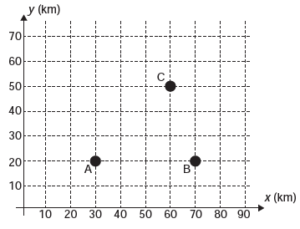 (20;30)(70;20)(30;20)(20;70)Quais são as coordenadas para se chegar até a piscina?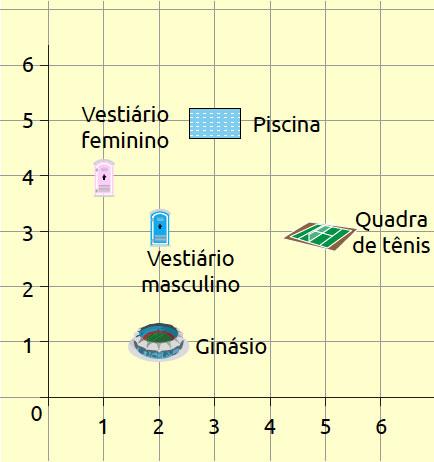 (2;1)(5;3)(3;5)(2;3)Andando 3 unidades para a direção norte e 2 unidades para a direção leste, qual coordenada teremos?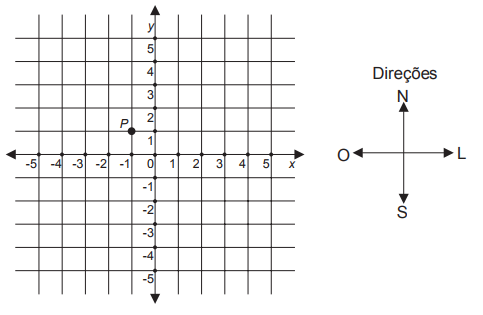 (3;3)(3;2)(2;3)(2;2)No mapa abaixo quais as coordenadas que representam o estado de Minas Gerais?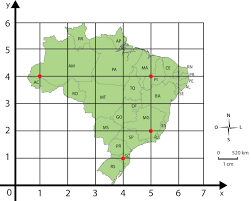 (4;1)(1;4)(5;4)(5;2)Marcando as coordenadas (3;5), (1;1) e (4;1) em um plano cartesiano, qual figura geométrica teremos?RetânguloQuadradoTriânguloPentágonoRESPOSTAS: 1.c; 2.c; 3.c; 4.d; 5.c